НАН ЧОУ ВО Академия маркетинга и социально информационных технологий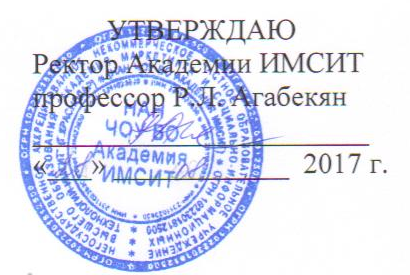 АННОТАЦИЯ УЧЕБНОЙ ДИСЦИПЛИНЫНаправление подготовки 38.04.01 «Экономика»направленность (профиль) программы«Международный бизнес»КвалификацияМагистрНаименование учебной дисциплины   Б1.В.ДВ. 3.2 «УПРАВЛЕНИЕ ФИНАНСОВЫМИ РИСКАМИ»Цель изучения дисциплины:Целью освоения дисциплины «Управление финансовыми рисками» является изучение теоретических и практических вопросов сущности, разработки и реализации политики управления финансами хозяйствующих субъектов в условиях риска.Задачи курса: научить студентов правильно выявлять особенности функционирования субъекта хозяйствования в финансовой среде; вооружить студентов знанием конкретных методов анализа результатов деятельности предприятия с учетом предпринимательских рисков; научить студентов выявлять и оперативно реагировать на неэффективные формы ведения производственно-коммерческой деятельности с безошибочным анализом причин неэффективности; помочь студентам приобрести навыки расчета основных показателей, применяемых в анализе производственно-хозяйственной и финансовой деятельности в целом; научить студентов принимать управленческие решения в области финансовой среды предпринимательства, ориентируясь на стратегические и тактические цели предприятия.Краткая характеристика учебной дисциплины (основные блоки, темы)Организационно-правовые формы хозяйственной деятельностиПредпринимательский рискПодходы к классификации рисковРиск-менеджмент как элемент управленияАнализ предпринимательских рисковИнструменты управления риском Оценка финансового состояния предприятия Оценка эффективности предпринимательской деятельностиКомпетенции, формируемые в результате освоения учебной дисциплины:Процесс изучения дисциплины направлен на формирование следующих компетенций:готовностью действовать в нестандартных ситуациях, нести социальную и этическую ответственность за принятые решения (ОК-2);способностью принимать организационно-управленческие решения (ОПК-3).Знания, умения и навыки,получаемые в процессеизучения дисциплины:Знать: основные  понятия,  цели   оценки  бизнеса,  виды  стоимости  предприятия,  используемые  в  оценке  бизнеса, перечень  факторов,   влияющих  на  величину  оценочной  стоимости, принципы оценки бизнеса; зачем необходимо оценивать собственность; в чем заключается особенность бизнеса как объекта оценки; основные документы, регулирующие оценочную деятельность в России; каково основное назначение и особенности состава отчета об оценке стоимости бизнеса; какие требования необходимо предъявлять к оценщику.Уметь: применять на практике все подходы и методы оценки стоимости бизнеса; производить инфляционные корректировки стоимости имущества; пользоваться функциями сложного процента для оценки денежных потоков во времени;рассчитывать  текущую  и  будущую  стоимость  бизнеса; составлять  отчеты  об  оценке; грамотно давать оценку полученным в результате расчетов данным.Владеть умениями:формирования системы знаний об объекте исследования;трансформирования  и  нормализации  финансовой  отчетности;  расчета  денежного  потока  и ставки  дисконтирования  для  собственного  и  всего  инвестированного  капитала.Формы проведения занятий, образовательные технологииЛекционные занятия: проблемные лекции, лекция – визуализация, лекция-беседа, лекция - анализ ситуаций.Практические занятия: тематические семинары, проблемные семинары, метод «круглого стола», метод «коллективной мыслительной деятельности», методы анализа проблемных ситуаций, логико- методологическое проектирование, решение задач.Используемые инструментальные и программные средства:Средства проекции (презентации), программированного контроля (тестирования)Формы промежуточногоконтроля:Текущие оценки знаний, тестирование, доклады, самостоятельные работыФорма итогового контроля знаний:Зачет